
ГОРОДСКАЯ  ДУМА  ГОРОДА  ДИМИТРОВГРАДАУльяновской областиР Е Ш Е Н И Ег.Димитровград  29  марта  2023  года     	                                                                № 96/843  .О рассмотрении отчёта о деятельности Межмуниципального отдела Министерства внутренних делРоссийской Федерации «Димитровградский» за 2022 годРуководствуясь пунктом 3 статьи 8 Федерального закона от 07.02.2011 №3-ФЗ «О полиции», заслушав отчёт начальника Межмуниципального отдела Министерства внутренних дел Российской Федерации «Димитровградский» о результатах оперативно-служебной деятельности на территории города Димитровграда Ульяновской области за 2022 год, Городская Дума города Димитровграда Ульяновской области третьего созыва решила:1. Принять к сведению отчёт о деятельности Межмуниципального отдела Министерства внутренних дел Российской Федерации «Димитровградский» на территории города Димитровграда Ульяновской области за 2022 год.2. Настоящее решение подлежит размещению на официальном сайте Городской Думы города Димитровграда Ульяновской области в информационно-телекоммуникационной сети «Интернет».3. Настоящее решение вступает в силу с момента его принятия.Исполняющий полномочияПредседателя Городской Думыгорода ДимитровградаУльяновской области                                                                             И.В.Куденко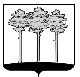 